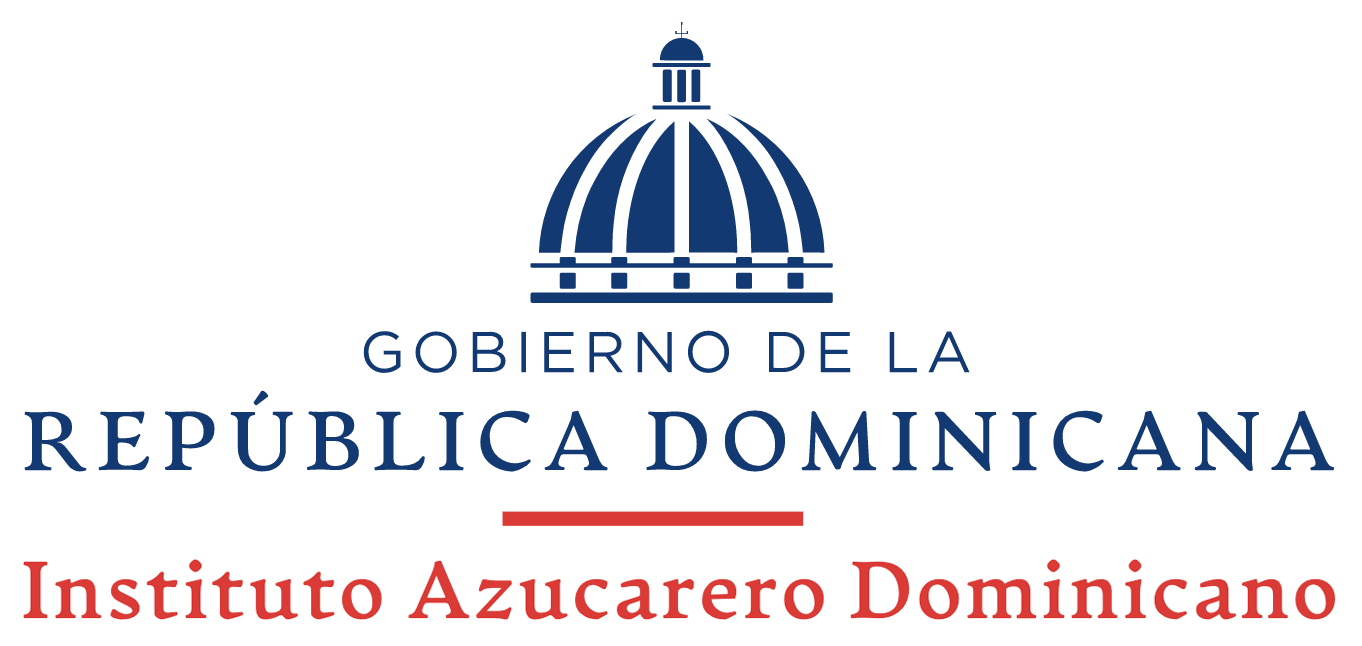 Relación de compras por debajo del Umbral- agosto2022(*) Fecha de Publicación. Atentamente,Lic. Ricardo A. RodríguezEnc. Compras y ContratacionesCódigo del ProcesoFecha del proceso(*)DescripciónAdjudicatarioMonto Adjudicado RD$INAZUCAR UC-CD-2022-00565/08/2022Compra de Alimentos Centro Cuesta Nacional, SAS112,684.53INAZUCAR UC-CD-2022-005719/08/2022Compra MotocicletaTransolucion JR, SRL120,000.01INAZUCAR UC-CD-2022-005830/08/2022Compra CoronaCreaciones Sorivel, Srl10,620.00INAZUCAR UC-CD-2022-005931/08/2022Compra de Alimentos Centro Cuesta Nacional, SAS116,408.61